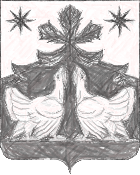 КРАСНОЯРСКИЙ КРАЙЗОТИНСКИЙ СЕЛЬСКИЙ СОВЕТ ДЕПУТАТОВ
ТУРУХАНСКОГО РАЙОНАРЕШЕНИЕ О Внесении изменений и дополнений  в Решение Зотинского сельского Совета депутатов  от  02.10.2015 г. № 37-6 «О введении земельного налога» в редакции  решения Зотинского сельского Совета депутатов от 31.03.2016 № 39-4В соответствии с  пунктом 2 части 1 статьи 14 Федерального закона от 06.10.2003 № 131 –ФЗ « Об общих принципах организации местного самоуправления в Российской федерации», Федеральными законами от 04.11.2014 № 347-ФЗ « О внесении изменений  в часть первую и вторую Налогового кодекса Российской Федерации», от 23.11.2015 № 320-ФЗ « О внесении изменений в часть вторую Налогового кодекса Российской Федерации»,  Налоговым  кодексом  Российской Федерации,  руководствуясь   ст. 20  Устава Зотинского сельсовета Туруханского района Красноярского края Зотинский сельский Совет депутатовРЕШИЛ:Ввести  изменения и дополнения в Решение Зотинского сельского Совета депутатов  от 02.10.2015 г. № 37-6  « О  введении земельного налога»1.1. Подпункт 3.2. пункта 3 Решения исключить. 1.2. Пунктом 6 изложить в следующей редакции:              «6.1. В дополнение к льготам, установленным ст. 395 Кодекса Российской Федерации, от уплаты  земельного налога   освобождаются следующие категории налогоплательщиков:-органы местного самоуправления Зотинского сельсовета Туруханского района;- государственные и муниципальные учреждения культуры, образования, здравоохранения, физической  культуры и спорта, социальной защиты и социального обслуживания населения, финансируемые за счет средств соответствующих бюджетов; - земли общего пользования;-товарищества собственников жилья;-Участники Великой Отечественной войны, а также граждане, на которых законодательством распространены социальные гарантии и льготы участников Великой Отечественной войны;-инвалиды 1 и 2 групп;-граждане, подвергшиеся воздействию радиации вследствие катастрофы на Чернобыльской АЭС и других радиационных аварий  на атомных объектах гражданского или военного назначения, а также в результате испытаний, учений и иных работ, связанных с любыми видами ядерных установок, включая ядерное оружие и космическую технику;-Герои Советского Союза, Герои Российской Федерации, Герои Социалистического Труда и полные кавалеры орденов Славы, Трудовой Славы и «За службу Родине в Вооруженных Силах СССР»;-профессиональные аварийно-спасательные службы, профессиональные аварийно-спасательные формирования;-неработающие пенсионеры, являющиеся получателями трудовых пенсий по старости;- дети – сироты и дети, оставшиеся без попечения родителей, до достижения ими восемнадцатилетнего возраста;-многодетные семьи, воспитывающие  3-х и более детей;-Почетные граждане Туруханского района;- КГБУ «Нижне-Енисейское лесничество», в отношении земельного участка расположенного  с. Зотино Туруханского района Красноярского края ул. Лесная д. 7 «б», площадью 1564 кв. м, Кадастровый номер 24:37:46010001:17.Льготы, для граждан, установленные п. п. 6.1.  настоящего Решения  не применяются в отношении земельных участков, используемых для предпринимательской  и иной приносящий доход деятельности. 6.2. Для подтверждения права  на освобождение  от уплаты  земельного  налога, предоставления льгот  по уплате земельного налога  в соответствии с настоящим решением, налогоплательщики  подают  в налоговый орган  заявление  с приложением подтверждающих документов не позднее 1 февраля года, следующего за истекшим налоговым периодом.       Установить, что при возникновении права на льготу в течение календарного года перерасчет налога производится с 1 числа месяца, в котором возникло право на льготу.      В случае несвоевременного обращения за предоставлением льготы по уплате налогов перерасчет суммы налогов производится не более чем за три года по письменному заявлению налогоплательщика, но не ранее даты возникновения у налогоплательщика права на налоговую льготу».        2. Данные  изменения вступают в силу с 1 января 2016 года и распространяются на налоговые периоды, начиная с 2015 года.        3. Настоящее решение вступает в силу не ранее 1 января года, следующему за годом их принятия, но не ранее одного месяца со дня их   официального опубликования  в периодическом печатном издании газете « Ведомости органов местного самоуправления  Зотинского сельсовета».  Глава  Зотинского  сельсовета:        __________ / И. Г. Моисеева
30.06. 2016 г.с. Зотино       №  41 - 3